Yıl: 2023	Cilt: 4	Sayı: 1	Year: 2023	Volume: 4 Issue: 1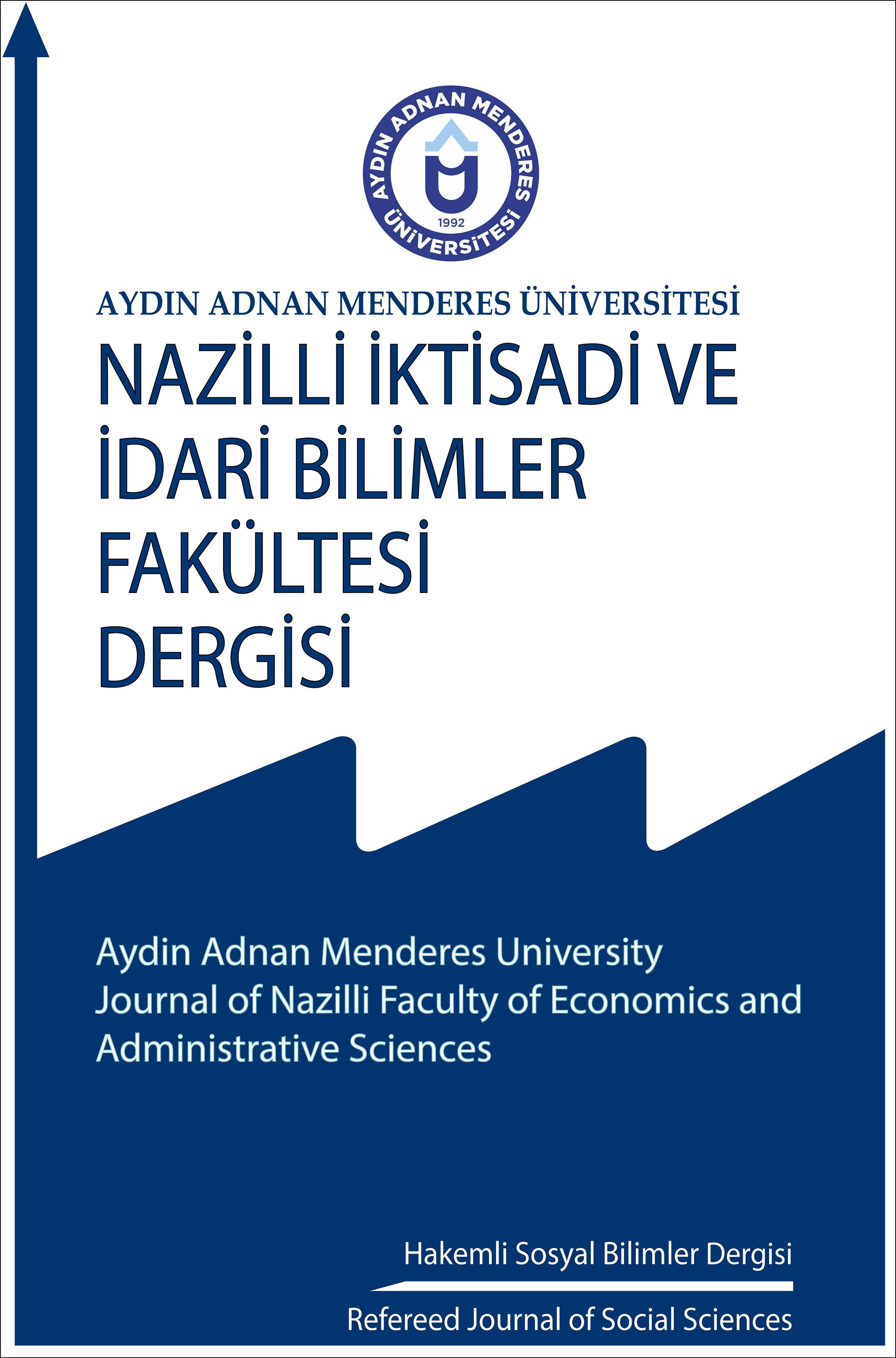 